На основу члана 13. Закона о подстицајима у пољопривреди и руралном развоју („Службени гласник Републике Србије", број 10/13, 142/14, 103/15, 101/16, 35/23 и 92/23), члана 5. Правилника о раду Комисије за израду и праћења реализације програма подршке спровођења пољопривредне политике и политике руралног развоја на територији Града Пожаревца („Службени гласник Града Пожаревца“, бр. 7/22), Програма подршке спровођења пољопривредне политике и политике руралног развоја на територији Града Пожаревца за 2024. годину, број 09-06-66/2024-12 од 13.05.2024. године, члана 81. Статута Града Пожаревца („Службени гласник Града Пожаревца“, бр. 4724 – пречишћен текст) и члана 26. став 1. и став 5. Пословника о раду Градског већа Града Пожаревца („Службени гласник Града Пожаревца“, број 1/15, 7/15, 7/16 и 3/17), и закључка Градског већа Града Пожаревца, број 09-06-85/2024-2 од 14.6. 2024. године, Градско веће Града Пожаревца расписује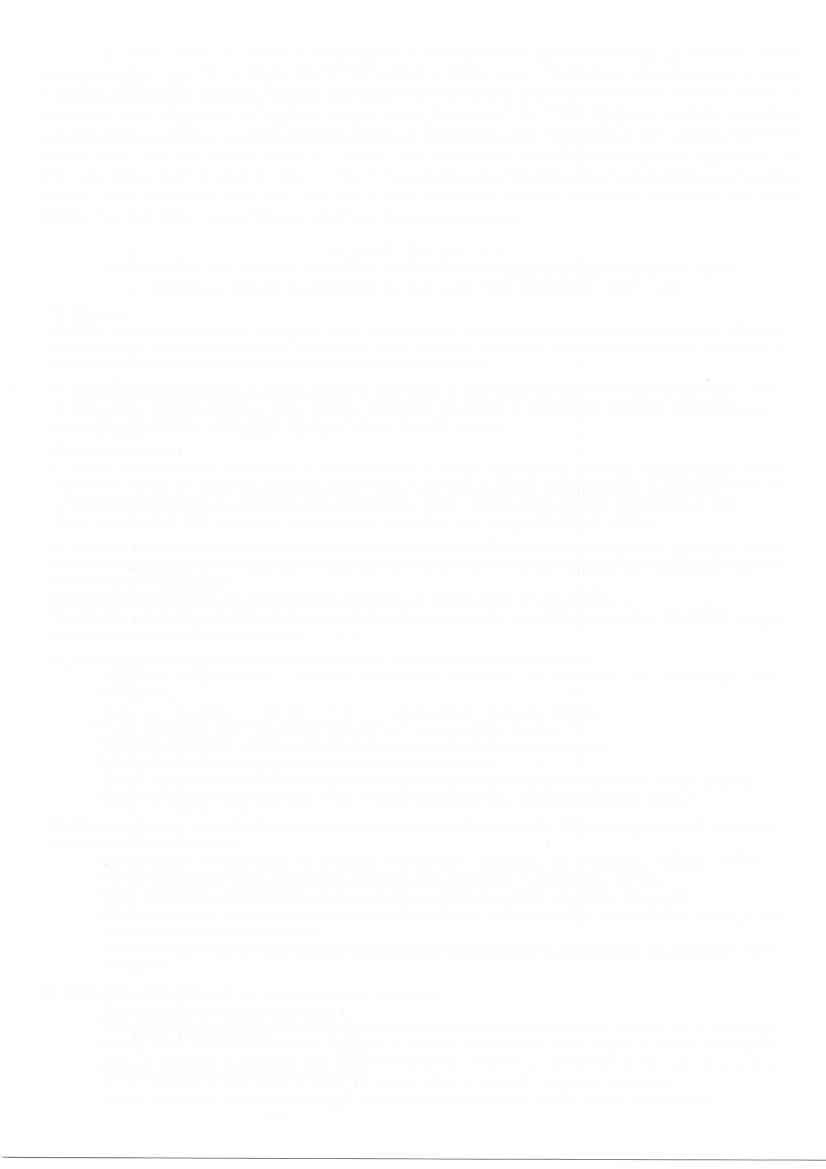 ЈАВНИ КОНКУРСза спровођење мера одрживог коришћења пољопривредног земљишта и успостављање и јачање удружења у области пољопривреде на територији Града Пожаревца у 2024. години01. Предмет:а) избор корисника средстава по основу права на подстицаје за успостављање и јачање Удружења у области пољопривреде на територији Града Пожаревца, ради стварања услова за очување, унапређење, подстицај и развој пољопривредне производње на територији Града Пожаревца.6) избор корисника средстава по основу права на подстицаје за одрживо коришћење пољопривредног земљишта на територији Града Пожаревца, ради очувања физичких, хемијских и биолошких својстава пољопривредног земљишта и постизања оптималних приноса гајених биљних култура.02. Програм мера:а) Право на коришћење подстицаја за успостављање и јачање Удружења у области пољопривреде, имају Удружења којима су статутом утврђене активности и циљеви за развој пољопривреде и рурални развој за програме и пројекте које су удружења већ реализовала у 2024 . години или је њихова реализација у току, Износ подстицајеа 50% од укупно потраживаних средстава, а до износа 500.000,00 динара.6) Право на коришћење подстицаја контроле вршења плодности обрадивог пољопривредног земљишта, имају организације за испитивање основних параметара плодности земљишта ради побољшања структуре и квалитета пољопривредног земљишта.Износ подстицаја је 100% од потраживаних средстава, до износа 2.000.000,00 динара.Максимално по једном регистрованом пољопривредном газдинству остварен подстицај је 40.000,00 динара, односно 16 узетих узорака земљишта.03. Критеријуми за кориснике поднетих захтева, за пољопривредна удружења- Удружење регистровано у Регистар привредних субјеката, са седиштем _ на територији Града Пожаревца,- – Делатност удружења остварена у области пољопривреде и руралног развоја - – Рачун удружења није у блокади у периоду од 1. јануара 2024. године.- – Место и реализација инвестиције мора бити на територији Града Пожаревца - – Не користи средства из других извора код државних органа.- – Висина процента средстава обезбеђених ван буџета фонда даће предност приликом избора пројекта, - – Време оснивања и веће бројчано стање чланова удружења има предност приликом избора04. Критеријуми за кориснике поднетих захтева, односно организацију која врши контролу плодности пољопривредног земљишта- – Организација регистрована у Регистар привредних субјеката, за обављање осталих услуга У пољопривреди, техничка испитивања и анализе или консалтинг и менаџмент послова- – Имају овлашћену лабораторију где ће се радити основни параметри плодности земљишта- – Имају запосленог стручно лице високе стручне спреме пољопривредне или хемијске струке и два техничара пољопривредне струке+ Узорковање земљишта вршити на регистрованим пољопривредним газдинствима са територије Града Пожаревца.05. Потребна документација за пољопривредна удружења - – Попуњен образац пријаве на конкурс,- – Детаљан опис програма за чије финансирање или суфинансирање се подноси пријава, као и кориснике, значај, место и време реализације програма и детаљан финансијски план оверен од стране овлашћеног лица, За програме и пројекте који су већ реализовани потребно је доставити фотокопије рачуна (а на захтев комисије и оригинали на увид) на основу којих се доказују трошкови удружења,- – Одлука надлежног органа удружења о усвајању програма рада за текућу годину, фотокопија,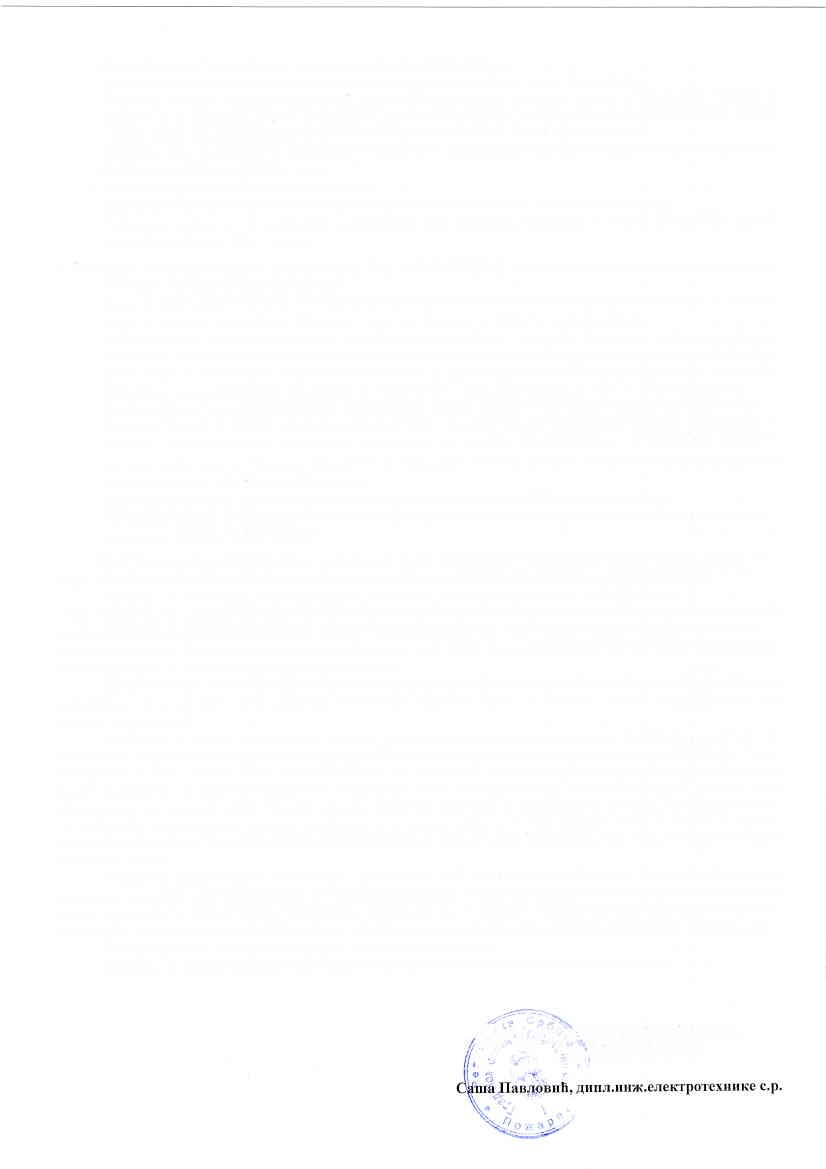 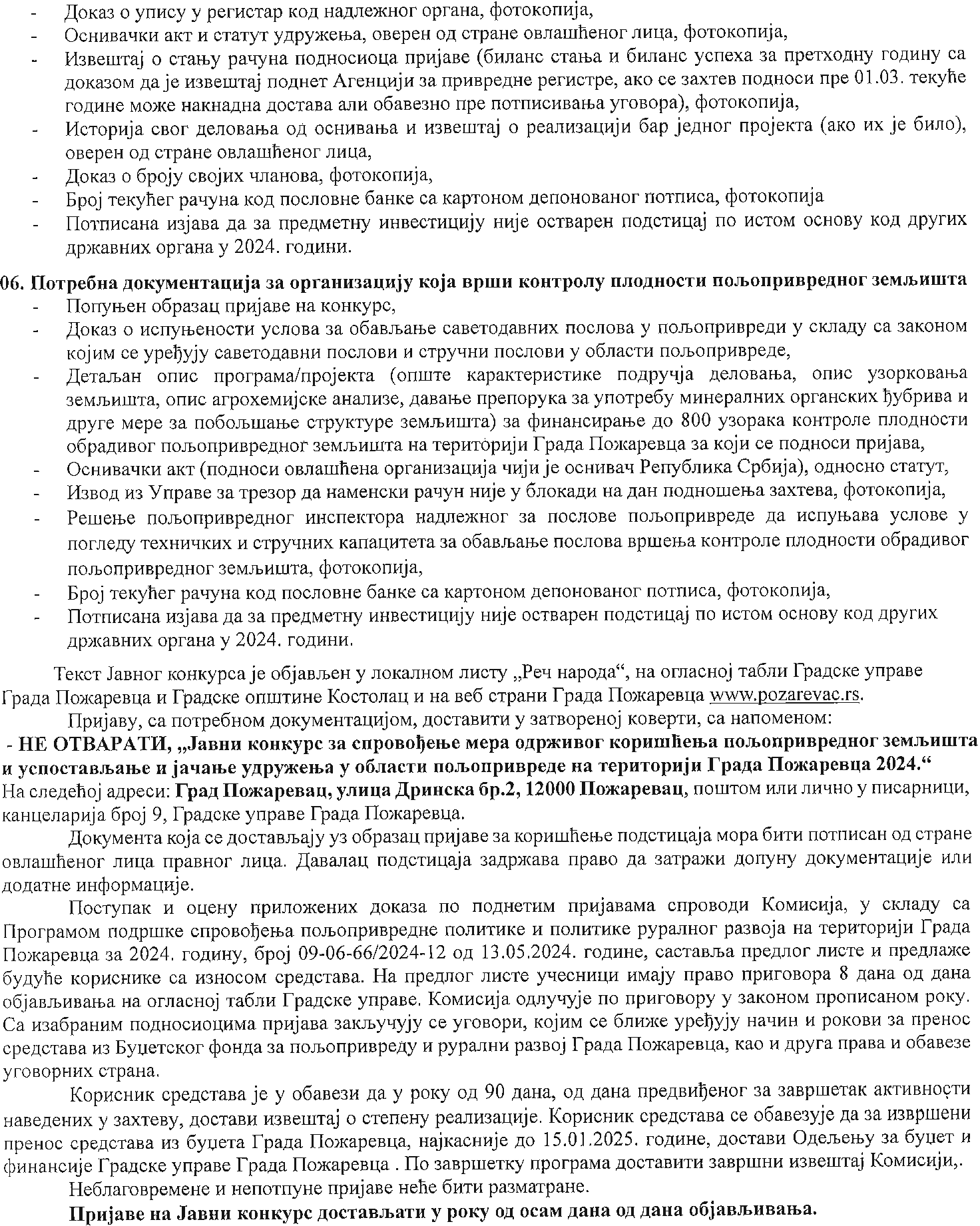 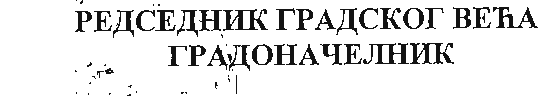 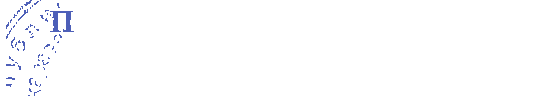 